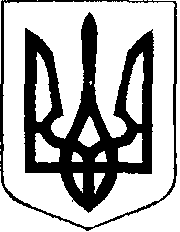                                                У К Р А Ї Н А  Жовківська міська рада  Жовківського району Львівської області    – а сесія     - демократичного скликання	         РІШЕННЯ                                                         Від                                       №                                                                                      м. ЖовкваПро погодження інвестиційної програми комунального підприємства «Жовкватеплоенерго» на 2019 рікВ И Р І Ш Л А :Розглянувши поданий комунальним підприємством «Жовкватеплоенерго» листом від 05 вересня 2019 року № 367 проект інвестиційної програми на 2019 рік, відповідно до статті 31 Закону України «Про житлово-комунальні послуги», Порядку розроблення, погодження та затвердження інвестиційних програм суб'єктів господарювання у сфері теплопостачання, затвердженого наказом Міністерства регіонального розвитку, будівництва та житлово-комунального господарства України від 14 грудня 2012 року № 630, постанови Національної комісії, що здійснює державне регулювання у сфері комунальних послуг від   14 грудня 2012 року № 381, керуючись статтею 25 та частиною 1 статті 59 Закону України «Про місцеве самоврядування в Україні», міська рада 				       В И Р І Ш И ЛА:	1. Погодити інвестиційну програму комунального підприємства «Жовкватеплоенерго» на 2019 рік (додається).2. Контроль за виконанням цього рішення покласти на постійну комісію міської ради з питань бюджету, фінансів, інвестицій, соціально-економічного розвитку, планування, освіти, охорони здоров’я, культури, спорту, соціального захисту населення, роботи з молоддю, міжнародної співпраці, зовнішньоекономічної діяльності та туризмуМіський  голова                                                                                               Вихопень П. Б.